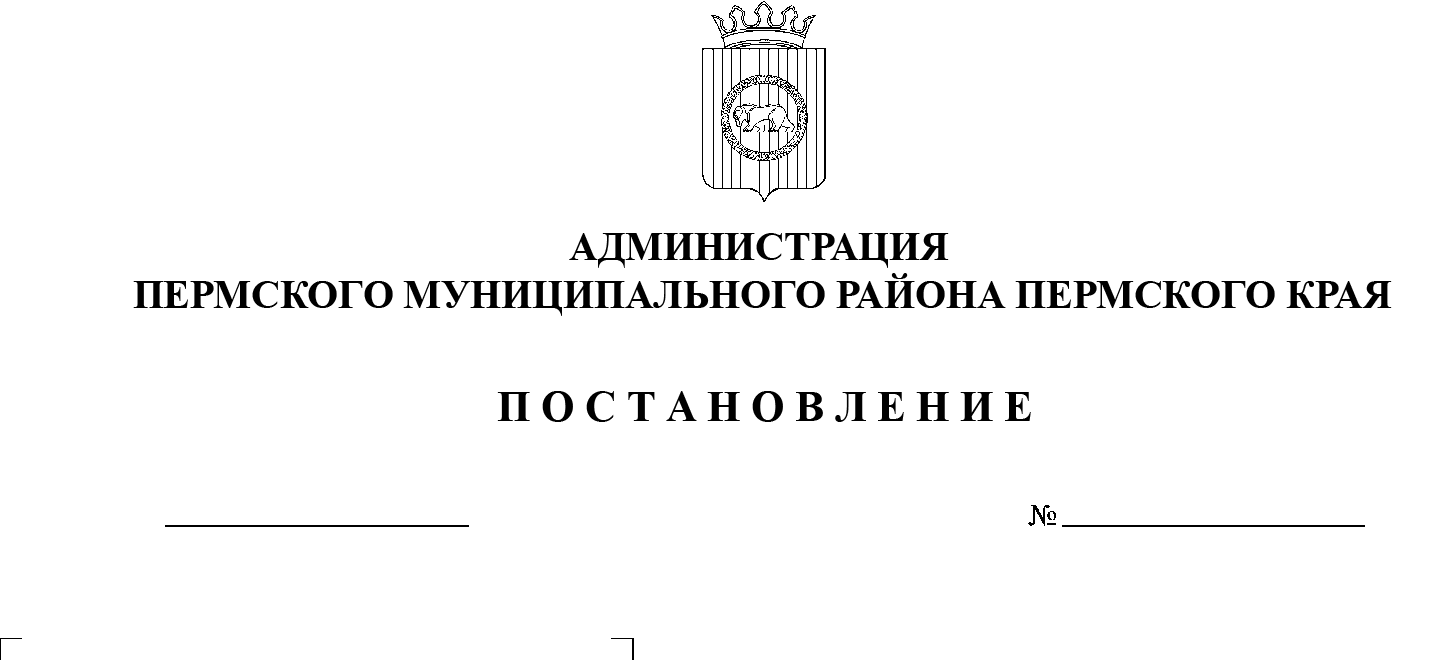 В соответствии с частью 13 статьи 46 Градостроительного кодекса Российской Федерации, пунктом 26 части 1 статьи 16, со статьей 28 Федерального закона от 06 октября 2003 г. № 131-ФЗ «Об общих принципах организации местного самоуправления в Российской Федерации», с частью 4 статьи 4 Закона Пермского края от 29 апреля 2022 г. № 75-ПК «Об образовании нового муниципального образования Пермский муниципальный округ Пермского края», пунктом 6 части 2 статьи 47 Устава муниципального образования «Пермский муниципальный район», распоряжением управления архитектуры и градостроительства администрации Пермского муниципального района от 13 апреля 2020 г. № 42 «О разработке проекта планировки и проекта межевания части территории Фроловского сельского поселения Пермского муниципального района Пермского края, с целью размещения линейного объекта – автомобильная дорога Няшино – Восточный обход г. Перми», протоколом общественных обсуждений по проекту планировки и проекту межевания части территории Фроловского сельского поселения Пермского муниципального района Пермского края с целью размещения линейного объекта – автомобильная дорога Няшино – Восточный обход г. Перми, от 29 сентября 2022 г., заключением о результатах общественных обсуждений по проекту планировки и проекту межевания части территории Фроловского сельского поселения Пермского муниципального района Пермского края с  целью размещения линейного объекта – автомобильная дорога Няшино – Восточный обход г. Перми, от 30 сентября 2022 г.администрация Пермского муниципального района ПОСТАНОВЛЯЕТ:1. Утвердить проект планировки части территории Фроловского сельского поселения Пермского муниципального района Пермского края с  целью размещения линейного объекта – автомобильная дорога Няшино – Восточный обход г. Перми, с шифром МК-50/22-ЭА-2022-ППТ, согласно приложению 1 к настоящему постановлению.2. Утвердить проект межевания части территории Фроловского сельского поселения Пермского муниципального района Пермского края с целью размещения линейного объекта – автомобильная дорога Няшино – Восточный обход г. Перми, с шифром МК-50/22-ЭА-2022-ПМТ, согласно приложению 2 к настоящему постановлению.3. Управлению архитектуры и градостроительства администрации Пермского муниципального района в течение 7 дней со дня принятия настоящего постановления направить проект планировки и проект межевания территории главе Фроловского сельского поселения.4. Настоящее постановление опубликовать в бюллетене муниципального образования «Пермский муниципальный округ» и разместить на официальном сайте Пермского муниципального округа в информационно-телекоммуникационной сети Интернет (www.permraion.ru).5. Настоящее постановление вступает в силу со дня его официального опубликования.6. Проект планировки и проект межевания территории разместить на официальном сайте Пермского муниципального округа в информационно-телекоммуникационной сети Интернет (www.permraion.ru).7. Контроль за исполнением настоящего постановления возложить на начальника управления архитектуры и градостроительства администрации Пермского муниципального района, главного архитектора.Глава муниципального района                                                               В.Ю. ЦветовПриложение 1к постановлению администрации Пермского муниципального районаот 02.11.2022 № СЭД-2022-299-01-01-05.С-637ПРОЕКТ планировки части территории Фроловского сельского поселения Пермского муниципального района Пермского края с целью размещения линейного объекта – автомобильная дорога Няшино – Восточный обход г. ПермиШИФР МК-50/22-ЭА -2022-ППТСостав проекта планировки территорииРаздел I. Графическая часть.Чертеж красных линий.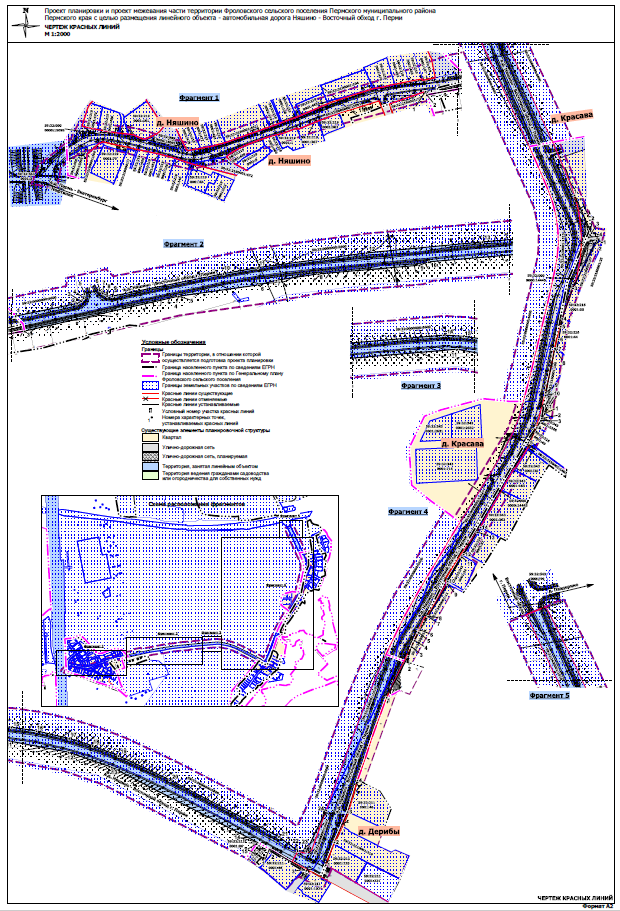 Приложение к чертежу «Чертеж красных линий»Каталог координат характерных точек1 участка красных линийСистема координат МСК-59Каталог координат характерных точек2 участка красных линийСистема координат МСК-59Каталог координат характерных точек3 участка красных линийСистема координат МСК-59Каталог координат характерных точек4 участка красных линийСистема координат МСК-59Каталог координат характерных точек5 участка красных линийСистема координат МСК-59Каталог координат характерных точек6 участка красных линийСистема координат МСК-59Каталог координат характерных точек7 участка красных линийСистема координат МСК-59Каталог координат характерных точек8 участка красных линийСистема координат МСК-59Чертеж границ зоны планируемого размещения линейного объекта.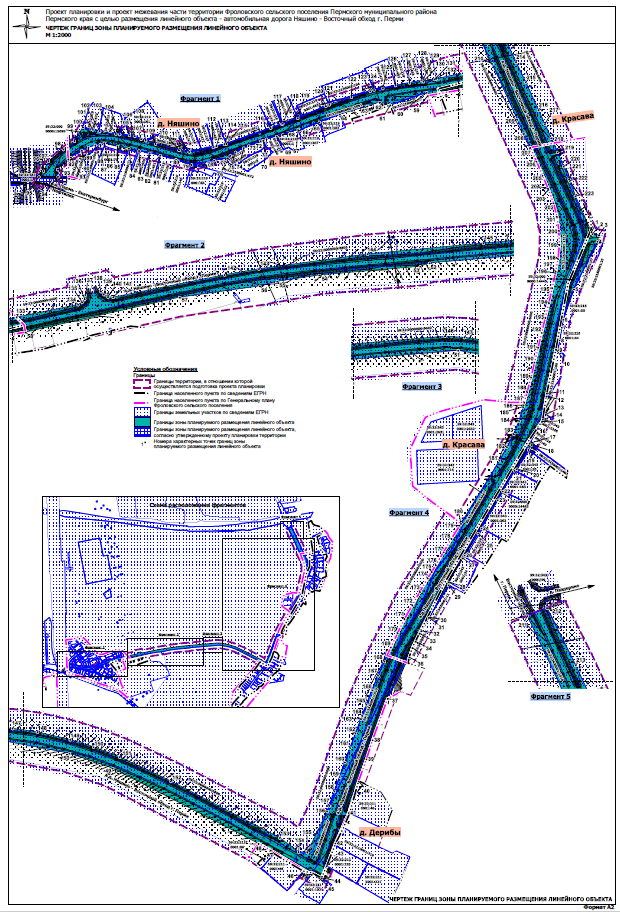 Раздел II. Положение о размещении линейных объектов.Наименование, основные характеристики и назначение планируемого для размещения линейного объекта, а также линейных объектов, подлежащих реконструкции в связи с изменением их местоположения.Проектом планировки территории предусмотрено размещение линейного объекта - автомобильная дорога общего пользования местного значения Пермского муниципального района V технической категории Няшино – Восточный обход г. Перми.Трасса автомобильной дороги разделена на 2 части, расположенные:- в границах населенных пунктов;- вне границ населенных пунктов.Параметры частей автомобильной дороги, расположенных в границах населенных пунктов приняты в соответствии с таблицей 11.4 СП 42.13330.2016 «Градостроительство. Планировка и застройка городских и сельских поселений» в связи с тем, что в границах населенных пунктов параметры автомобильной дороги имеют другой состав конструктивных элементов для обеспечения безопасности движения пешеходов. Таким образом, в границах населенных пунктов согласно таблице 11.3 СП 42.13330.2016 «Градостроительство. Планировка и застройка городских и сельских поселений», параметры части автомобильной дороги определены исходя из назначения данной дороги. Параметры части автомобильной дороги, расположенной вне границ населенных пунктов, приняты в соответствии с таблицей 5.1 СП 34.13330.2012 «Автомобильные дороги».В связи с размещением линейного объекта автомобильной дороги Няшино – Восточный обход г. Перми необходимо установление границ зоны с особыми условиями использования территории – придорожной полосы автомобильной дороги. Согласно постановлению администрации Пермского муниципального района от 27 ноября 2018 г. № 605 «Об установлении придорожных полос автомобильных дорог общего пользования местного значения Пермского муниципального района» ширина придорожной полосы автомобильной дороги Няшино – Восточный обход г. Перми составляет 25 м от полосы отвода автомобильной дороги, согласно статье 3 Федерального закона от 08 ноября 2007 г. № 257-ФЗ «Об автомобильных дорогах и о дорожной деятельности в Российской Федерации и о внесении изменений в отдельные законодательные акты Российской Федерации» (далее - Федеральный закон от 08 ноября 2007 г.      № 257-ФЗ), на территориях, расположенных вне границах населенных пунктов, в соответствии с ч. 1 ст. 26 Федерального закона от 08 ноября 2007 г. № 257-ФЗ.Параметры линейного объекта на всём его протяженииТаблица 1Параметры линейного объекта, расположенного в границах населенных пунктовТаблица 2Параметры линейного объекта, расположенного вне границ населенных пунктовТаблица 3Перечень субъектов Российской Федерации, перечень муниципальных районов, городских округов в составе субъектов Российской Федерации, перечень поселений, населенных пунктов, внутригородских территорий городов федерального значения, на территориях которых установлена зона планируемого размещения линейных объектов.Зона планируемого размещения линейного объекта расположена на территории Пермского муниципального округа Пермского края, проходит по территории д. Няшино, д. Дерибы, д. Красава.Перечень координат характерных точек границ зон планируемого размещения линейных объектов.Таблица 4Предельные параметры разрешенного строительства, реконструкции объектов капитального строительства, входящих в состав линейных объектов в границах зон их планируемого размещения.В соответствии с пунктом 3 части 4 статьи 36 Градостроительного кодекса Российской Федерации действие градостроительных регламентов не распространяется на земельные участки, предназначенные для размещения линейных объектов и (или) занятые линейными объектами. Таким образом, определение предельных параметров застройки территории осуществляется в отношении объектов капитального строительства, входящих в состав линейных объектов. В границах проектирования отсутствуют объекты капитального строительства, входящие в состав линейных объектов, для которых требуется определение предельных параметров разрешенного строительства.Информация о необходимости осуществления мероприятий по защите сохраняемых объектов капитального строительства, существующих и строящихся на момент подготовки проекта планировки территории, а также объектов капитального строительства, планируемых к строительству в соответствии с ранее утвержденной документацией по планировке территории, от возможного негативного воздействия в связи с размещением линейного объекта.Мероприятия по защите сохраняемых объектов капитального строительства, существующих и строящихся на момент подготовки проекта планировки территории в зоне планируемого размещения линейного объекта, не предусматриваются в связи с тем, что в настоящее время данный объект не предусмотрен к реконструкции.При возможной реконструкции линейного объекта, необходимо согласовать мероприятия с собственниками инженерных коммуникаций.Информация о необходимости осуществления мероприятий по сохранению объектов культурного наследия от возможного негативного воздействия в связи с размещением линейных объектов.Объекты культурного наследия в границах зоны планируемого размещения линейного объекта отсутствуют.Информация о необходимости осуществления мероприятий по охране окружающей среды.Для предотвращения негативных изменений и снижения неблагоприятного воздействия линейных объектов на окружающую природную среду и сохранения сложившейся экологической ситуации необходимо:- рационально использовать природные объекты, соблюдать нормы и правила природоохранного законодательства;- строго соблюдать технологию работ при реконструкции;- не допускать нарушения прав других землепользователей, а также нанесения вреда здоровью людей, окружающей природной среде;- не допускать ухудшения качества среды обитания объектов животного и растительного мира, а также нанесения ущерба хозяйственным и иным объектам;- содержать в исправном состоянии хозяйственные сооружения и технические устройства;- вести оперативный контроль экологического состояния территории;- информировать в установленном порядке соответствующие органы государственной власти об аварийных и других чрезвычайных ситуациях, влияющих на состояние природной среды.При проведении работ по реконструкции необходимо предусматривать следующие мероприятия:- комплектация парка техники с силовыми установками, обеспечивающими минимальные удельные выбросы загрязняющих веществ в атмосферу, своевременное проведение плановых проверок оборудования и планово-предупредительный ремонт автостроительной техники и автотранспорта;- осуществление запуска и прогрева двигателей транспортных средств и строительных машин по утвержденному графику с обязательной диагностикой выхлопа загрязняющих веществ; - организация контроля за неисправностью топливных систем двигателей внутреннего сгорания и диагностирования их на допустимую степень выброса загрязняющих веществ в атмосферу;- проведение технического контроля за выбросами загрязняющих веществ от строительной техники и автотранспорта, немедленная регулировка двигателей;- устройство подъездных путей с учетом требований по предотвращению повреждения древесно-кустарниковой растительности, максимально используя элементы существующей транспортной инфраструктуры территории;- соблюдение твердых границ отвода земель во временное и постоянное пользование в соответствие с нормами, технологически необходимыми размерами;- соблюдение правил выполнения сварочных работ и работ с пылящими строительными материалами и грунтами;- запрещение сжигания автопокрышек, резинотехнических изделий, изоляции кабелей и пластиковых изделий, мусора;- соблюдение правил противопожарной безопасности;- образуемые отходы должны организовано собираться и транспортироваться специализированным предприятием, имеющим лицензию по обращению с отходами, по договору на полигон твердо-бытовых отходов; - запрещение сжигания и закапывания отходов в грунт; - своевременное заключение договоров на вывоз, утилизацию и размещения отходов.При условии соблюдения санитарно-гигиенических норм загрязнение окружающей среды будет маловероятно.Основные меры при дальнейшей эксплуатации объекта должны быть направлены на обеспечение соблюдения требований технологических регламентов, что позволит обеспечить экологическую безопасность природной среды и населения.Информация о необходимости осуществления мероприятий по защите территории от чрезвычайных ситуаций природного и техногенного характера, в том числе по обеспечению пожарной безопасности и гражданской обороне.Мероприятия по защите территории от чрезвычайных ситуаций (далее – ЧС) природного и техногенного характера, проведения мероприятий по гражданской обороне (далее – ГО) и обеспечению пожарной безопасности:- вопросы инженерно-технических мероприятий ГО и ЧС по обеспечению устойчивой междугородной связи по кабельным и радиорелейным линиям, а также телефонной связи должны разрабатываться специализированными проектными организациями и ведомствами Министерства связи Российской Федерации. - оповещение и информирование населения по сигналам ГО осуществляется на основании решения начальника гражданской обороны области, оперативной дежурной сменой органа управления ГО и ЧС одновременно по автоматизированной системе централизованного оповещения с помощью дистанционно управляемых электросирен (предупредительный сигнал «Внимание всем»), а также с использованием действующих сетей проводного вещания, радиовещания и телевидения независимо от ведомственной принадлежности и формы собственности, в соответствии с требованиями постановления Правительства РФ от 01 марта 1993 г. № 177 «Об утверждении Положения о порядке использования действующих радиовещательных и телевизионных станций для оповещения и информирования населения РФ в чрезвычайных ситуациях мирного и военного времени». Для привлечения внимания населения перед передачей речевой информации проводится включение электросирен и других сигнальных средств, что означает подачу предупредительного сигнала «Внимание всем».- по этому сигналу население и обслуживающий персонал объектов (организаций) обязаны включить абонентские устройства проводного вещания, радиоприемники и телевизионные приемники для прослушивания экстренного сообщения.В соответствии с постановлением Правительства Российской Федерации от 16 августа 2016 г. № 804дсп «Об утверждении Правил отнесения организаций к категориям по ГО в зависимости от роли в экономике государства или влияния на безопасность населения», линейный объект является некатегорированным по ГО объектом.Согласно приказа Минстроя России от 12 ноября 2014 г. № 705/пр «Об утверждении свода правил «Инженерно-технические мероприятия по гражданской обороне» Пермский край не попадает в зону светомаскировки, соответственно и линейный объект не находится в зоне обязательного проведения мероприятий по светомаскировке.Территория, в границах которой расположен линейный объект, является территорией общего пользования, на которой отсутствуют промышленные предприятия. Территория не сейсмоопасная, карсты и провалы отсутствуют. В соответствии с требованиями постановления Государственного комитета СССР по управлению качеством продукции и стандартам от 14 июня 1991 г. № 875 «Пожарная безопасность. Общие требования» (ГОСТ 12.1.004-91) пожарная безопасность проектируемых объектов обеспечивается: системой предотвращения пожара, системой противопожарной защиты, организационно - техническими мероприятиями.Приложение 2к постановлению администрации Пермского муниципального районаот 02.11.2022 № СЭД-2022-299-01-01-05.С-637ПРОЕКТ межевания части территории Фроловского сельского поселения Пермского муниципального района Пермского края с целью размещения линейного объекта – автомобильная дорога Няшино – Восточный обход г. ПермиШИФР МК-50/22-ЭА -2022-ПМТСостав проектаРаздел I. Графическая часть.Чертежи межевания территории 1 этап.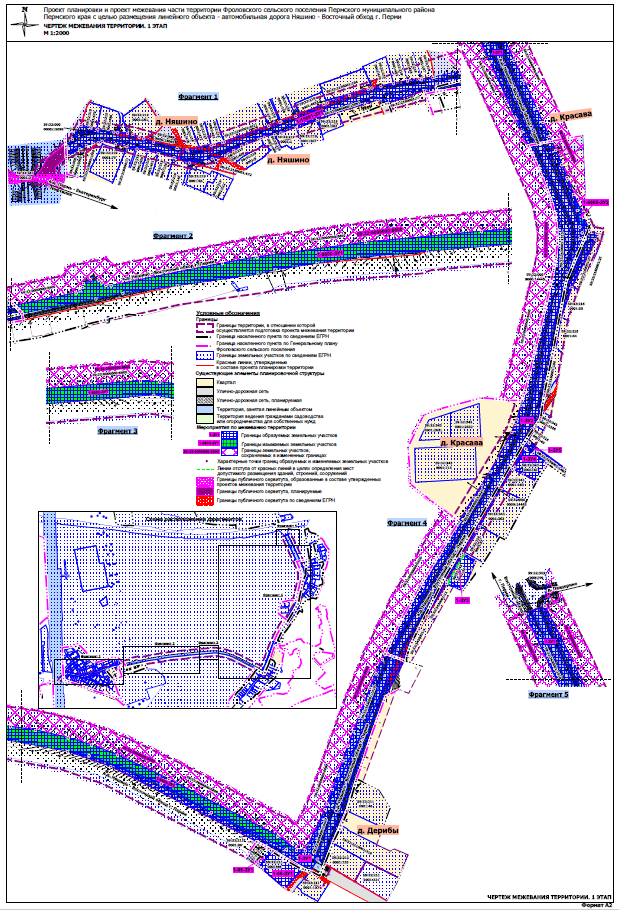 Чертежи межевания территории 2 этап.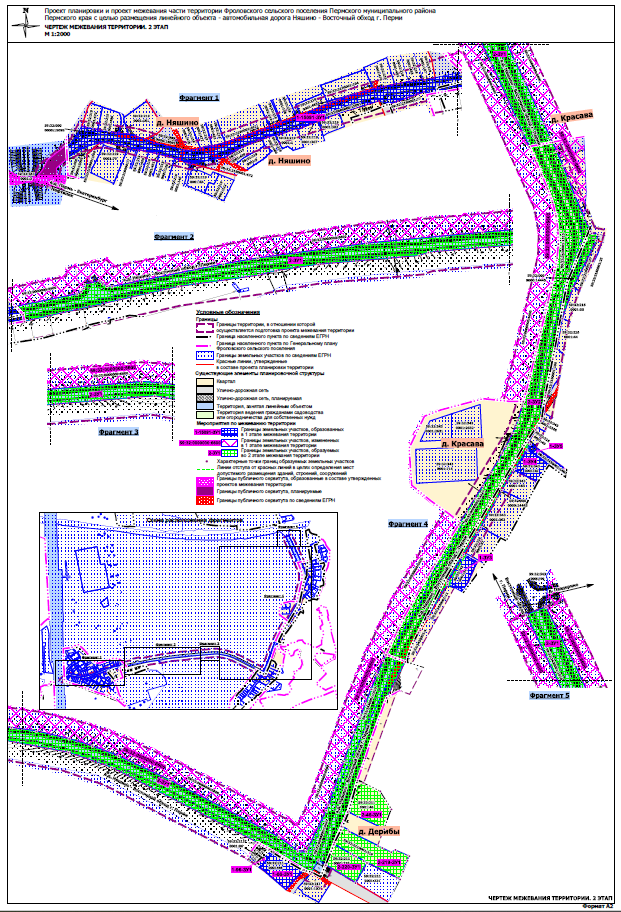 Раздел II. Текстовая часть.Перечень и сведения о площади образуемых и изменяемых земельных участков, способы их образования. Виды разрешенного использования образуемых земельных участков.Таблица 1Целевое назначение лесов, вид (виды) разрешенного использования лесного участка, количественные и качественные характеристики лесного участка, сведения о нахождении лесного участка в границах особо защитных участков лесов.В границах зоны планируемого размещения линейного объекта, отсутствуют земли лесного фонда в связи с чем отсутствует необходимость в определении целевого назначения лесов, количественных и качественных характеристик лесного участка, вида (видов) разрешенного использования лесных участков, сведений о нахождении лесных участков в границах особо защитных участков лесов.Перечень кадастровых номеров существующих земельных участков, на которых линейный объект может быть размещен на условиях сервитута, публичного сервитута.Проектом межевания предусмотрено образование части земельного участка с кадастровым номером 59:32:3430001:3 с обременением его публичным сервитутом, в связи с тем, что указанный земельный участок находится в собственности Российской Федерации с видом разрешенного использования «под объекты транспорта железнодорожного» и предназначен для размещения федерального железнодорожного транспорта.Перечень координат характерных точек образуемых земельных участков.1-15091-ЗУ1Система координат МСК 591-6600-ЗУ1Система координат МСК 591-ЗУ1Система координат МСК 591-96-ЗУ1Система координат МСК 591-66-ЗУ1Система координат МСК 591-ЗУ2Система координат МСК 591-ЗУ3Система координат МСК 591-ЗУ4Система координат МСК 591-ЗУ5Система координат МСК 591-6600-ЗУ2Система координат МСК 592-ЗУ1Система координат МСК 592-ЗУ2Система координат МСК 592-46-ЗУ1Система координат МСК 592-219-ЗУ1Система координат МСК 592-220-ЗУ1Система координат МСК 59Координаты устанавливаемого публичного сервитутаСистема координат МСК 59Сведения о границах территории, применительно к которой осуществляется подготовка проекта межевания.Система координат МСК 59Вид разрешенного использования образуемых земельных участков, предназначенных для размещения линейных объектов и объектов капитального строительства, проектируемых в составе линейного объекта, а также существующих земельных участков, занятых линейными объектами и объектами капитального строительства, входящими в состав линейных объектов, в соответствии с проектом планировки территории.Виды разрешенного использования образуемых земельных участков, предназначенных для размещения линейного объекта указаны в таблице 1 настоящего раздела.Размещение объектов капитального строительства в составе линейного объекта проектом межевания территории не предусмотрено.Существующие земельные участки, занятые линейными объектами и объектами капитального строительства, входящими в состав линейных объектов, в соответствии с проектом планировки территории отсутствуют. № п/п НаименованиеМасштаб123Основная частьОсновная частьОсновная частьОсновная частьРаздел I Проект планировки территории. Графическая частьПроект планировки территории. Графическая частьРаздел I Чертеж красных линий1:2000Раздел I Чертеж границ зоны планируемого размещения линейного объекта1:2000Раздел IIПоложение о размещении линейного объекта-Обозначение характерных точек Координаты, мКоординаты, мОбозначение характерных точек ХУ1231508549.772237193.692508503.032237214.313508500.732237215.894508498.872237224.09Обозначение характерных точек Координаты, мКоординаты, мОбозначение характерных точек ХУ1231508488.742237229.362508490.822237222.253508428.732237191.564508389.102237177.645508378.902237175.866508362.162237173.007508349.762237170.888508350.182237168.119508292.902237156.3010508288.852237155.6611508287.902237160.27Обозначение характерных точек Координаты, мКоординаты, мОбозначение характерных точек ХУ1231508265.252237154.752508258.952237150.903508256.302237149.804508247.152237144.705508227.902237133.85Обозначение характерных точек Координаты, мКоординаты, мОбозначение характерных точек ХУ1231507895.792236949.102507949.572236977.173507961.922236981.374507970.022236985.335507980.592236990.506507983.842236992.687508001.192237002.888508001.562237003.109508043.522237028.1610508047.562237028.6211508078.722237046.7712508082.372237049.3313508111.232237066.8414508117.532237071.23Обозначение характерных точек Координаты, мКоординаты, мОбозначение характерных точек ХУ1231507678.082236869.952507707.632236881.283507747.212236898.514507788.212236911.35Обозначение характерных точек Координаты, мКоординаты, мОбозначение характерных точек ХУ1231507697.292236796.092507698.392236797.013507671.892236841.62Обозначение характерных точек Координаты, мКоординаты, мОбозначение характерных точек ХУ1231507723.672235627.752507719.232235629.303507729.462235686.164507774.822235886.525507774.822235886.526507789.682235991.297507795.612236013.808507803.842236068.469507815.152236199.9210507819.572236211.9311507840.062236452.9812507824.542236535.1213507804.962236591.3514507707.072236781.0815507705.552236780.00Обозначение характерных точек Координаты, мКоординаты, мОбозначение характерных точек ХУ1231507748.932235674.672507765.492235754.753507768.582235759.914507772.712235763.305507778.162235764.186507782.582235784.377507778.752235788.208507775.512235793.669507774.922235800.4310507804.232235945.3411507812.052235990.0912507831.212236131.5513507845.502236282.3014507858.472236435.7015507857.002236460.9016507852.282236493.4617507842.412236535.9018507832.982236566.2619507819.862236600.3020507788.482236666.9121507714.642236808.7722507696.352236833.2623507695.622236844.6224507749.272236870.49№ПараметрХарактеристика1Наименование автомобильной дорогиНяшино – Восточный обход г. Перми2Идентификационный номер автомобильной дороги57-246-ОП-МР-57Н-0823Значениеместное4КатегорияV5Протяженность3,076 км6Начальная точка0+000 кмПримыкание к автомобильной дороге регионального значения Восточный обход г. Перми7Конечная точка3+076 км.Примыкание к автомобильной дороге местного значения «Пермь-Екатеринбург»-Нефтяник8Населенные пункты, по территории которых проходит автомобильная дорога с указанием километража (пикетажа) начальной и конечной точки д. Няшино, д. Дерибы, д. Красава9Характер движениядвустороннее10Расчетная скорость движения60 км/ч11Пропускная способность200-1000 авт/сут12Наличие линий движения общественного транспортаот д. Няшино до д. Дерибы13Наличие существующих остановочных пунктов общественного пассажирского транспортаост. «д. Дерибы»ост. «д. Красава»14Наличие проектируемых остановочных пунктов общественного пассажирского транспорта-№ПараметрХарактеристика1Категорияосновная улица (V)2Количество полос движения23Ширина полосы движения*3 м4Ширина проезжей части6 м5Наличие обочинпо обеим сторонам от проезжей части6Ширина обочины1,257Наличие тротуара-8Ширина пешеходной части-9Тип дорожной одеждыкапитальный10Покрытиеасфальтобетон11Ширина полосы отводане менее 12 м12Ширина придорожной полосыне устанавливается№ПараметрХарактеристика1КатегорияV2Количество полос движения23Ширина полосы движения3,0 м4Ширина проезжей части6 м5Наличие обочинпо обеим сторонам от проезжей части6Ширина обочины1,25 м7Наличие тротуара-8Ширина пешеходной части-9Тип дорожной одеждыкапитальный10Покрытиеасфальтобетон11Ширина полосы отводане менее 13 м12Ширина придорожной полосы25 мОбозначение характерных точек Координаты, мКоординаты, мОбозначение характерных точек ХУ1231508503.032237214.312508500.732237215.893508498.872237224.094508490.822237222.255508428.732237191.566508389.102237177.647508378.902237175.868508362.162237173.009508349.762237170.8810508350.182237168.1111508292.902237156.3012508288.852237155.6613508265.252237154.7514508258.952237150.9015508256.302237149.8016508247.152237144.7017508227.902237133.8518508226.182237136.2519508219.762237132.3120508194.792237117.1421508192.502237114.2122508165.792237098.9223508154.352237092.4924508117.532237071.2325508111.232237066.8426508082.372237049.3327508078.722237046.7728508047.562237028.6229508043.522237028.1630508001.562237003.1031508001.192237002.8832507983.842236992.6833507980.592236990.5034507970.022236985.3335507961.922236981.3736507949.572236977.1737507895.792236949.1038507842.012236929.6039507817.192236921.6640507788.212236911.3541507747.212236898.5142507707.632236881.2843507678.082236869.9544507662.262236863.1645507668.482236851.9146507666.722236850.3247507698.392236797.0148507707.072236781.0849507804.962236591.3550507824.542236535.1251507840.062236452.9852507819.572236211.9353507815.152236199.9254507803.842236068.4655507795.612236013.8056507789.682235991.2957507774.822235886.5258507729.462235686.1659507719.232235629.3060507723.672235627.7561507707.282235580.5162507711.252235566.9963507705.972235550.4664507695.182235514.7165507685.252235488.1066507674.092235461.1367507675.802235460.4968507668.672235440.6069507666.752235432.4270507663.232235419.5071507661.402235415.1072507660.592235411.8573507654.432235396.0974507651.722235389.7575507646.182235378.7776507641.552235372.1077507638.412235368.4978507635.262235351.3379507629.692235321.8480507636.612235301.5081507642.022235281.0182507644.902235267.4783507647.852235253.4484507650.962235240.2485507653.842235225.4886507657.922235208.0487507656.222235202.9688507655.072235196.4689507652.352235187.6390507648.322235178.8791507639.382235164.6892507636.962235161.3593507623.602235147.1294507614.302235148.0095507614.062235123.2696507621.642235129.1897507634.292235135.6198507649.662235154.9799507660.292235169.58100507678.652235180.46101507675.372235193.36102507673.632235202.23103507670.002235223.27104507669.232235228.26105507668.052235240.91106507666.952235247.97107507663.012235256.20108507661.372235262.14109507656.782235275.00110507648.682235305.46111507646.622235318.58112507652.352235349.98113507653.722235354.03114507656.392235364.72115507657.052235367.10116507677.542235424.90117507682.822235439.43118507683.242235440.64119507690.272235460.04120507706.062235496.70121507707.932235501.04122507717.862235529.98123507725.542235554.25124507727.262235559.32125507729.032235570.77126507733.022235587.42127507736.552235605.64128507739.502235620.88129507739.942235623.13130507738.012235623.71131507740.982235638.44132507741.332235640.15133507748.932235674.67134507765.492235754.75135507768.582235759.91136507772.712235763.30137507778.162235764.18138507782.582235784.37139507778.752235788.20140507775.512235793.66141507774.922235800.43142507804.232235945.34143507812.052235990.09144507831.212236131.55145507845.502236282.30146507858.472236435.70147507857.002236460.90148507852.282236493.46149507842.412236535.90150507832.982236566.26151507819.862236600.30152507788.482236666.91153507714.642236808.77154507696.352236833.26155507695.622236844.62156507749.272236870.49157507756.412236873.11158507775.202236879.85159507794.122236886.67160507812.872236893.51161507831.772236900.29162507850.552236907.43163507869.332236914.47164507873.472236916.06165507888.092236921.49166507906.982236928.94167507925.772236936.65168507944.302236944.93169507962.762236953.30170507981.012236962.23171507999.422236971.18172508017.322236981.23173508034.822236991.15174508052.402237001.39175508060.792237006.55176508069.532237011.94177508086.572237022.09178508103.842237032.31179508121.002237043.00180508123.412237044.50181508205.752237094.92182508223.272237104.44183508240.052237113.38184508257.262237120.21185508275.632237125.49186508277.632237126.03187508281.112237126.97188508294.822237130.68189508313.962237135.82190508333.202237140.31191508352.692237145.05192508372.082237149.68193508391.552237154.41194508410.842237159.06195508430.182237163.35196508449.482237167.44197508451.822237167.89198508468.252237171.01199508486.472237172.63200508504.832237172.00201508523.042237169.50202508540.772237165.01203508558.222237158.43204508559.662237157.77205508576.702237150.69206508594.772237142.90207508612.862237134.71208508631.032237126.43209508649.302237118.12210508722.082237085.06211508831.162237033.58212508841.522237059.05213508767.012237096.53214508724.412237116.11215508698.092237128.91216508661.692237145.45217508643.452237153.73218508625.282237162.01219508606.892237170.35220508588.372237178.32221508571.692237185.25222508569.802237186.12223508549.772237193.691508503.032237214.31Основная частьОсновная частьРаздел IЧертежи межевания территории 1 этапРаздел IЧертежи межевания территории 2 этапРаздел IIТекстовая часть.№ на чертежеЭтап межеванияКадастровый номер земельного участка, из которого образуются земельные участкиВид разрешенного использования земельного участкаКатегория земельПлощадь земельного участка по проекту, кв. мСпособ образованияСведения об отнесении (не отнесении) образуемого земельного участка к территории общего пользования (ТОП)Необходимость изъятия для муниципальных нужд1234567891-6600-ЗУ11ЕЗП 59:32:0000000:5 (обособленный участок 59:32:0000000:6600)автомобильный транспорт (7.2)земли промышленности, энергетики, транспорта, связи, радиовещания, телевидения, информатики, земли для обеспечения космической деятельности, земли обороны, безопасности и земли иного специального назначения19727,5раздел земельного участка с кадастровым номером 59:32:0000000:5 (обособленного участка 59:32:0000000:6600) с сохранением исходного в измененных границахотнесен ТОПтребуется изъятие1-6600-ЗУ21ЕЗП 59:32:0000000:5 (обособленный участок 59:32:0000000:6600)улично-дорожная сеть (12.0.1)земли населенных пунктов187раздел земельного участка с кадастровым номером 59:32:0000000:5 (обособленного участка 59:32:0000000:6600) с сохранением исходного в измененных границахотнесен ТОПтребуется изъятие59:32:0000000:66001ЕЗП 59:32:0000000:5 (обособленный участок 59:32:0000000:6600)проектом межевания не устанавливаетсяземли сельскохозяйственного назначения1947753раздел земельного участка с кадастровым номером 59:32:0000000:5 (обособленного участка 59:32:0000000:6600) с сохранением исходного в измененных границах--1-15091-ЗУ1159:32:0000000:15091улично-дорожная сеть (12.0.1)земли населенных пунктов9046перераспределение земельного участка с кадастровым номером 59:32:0000000:15091 и земель, находящихся в государственной или муниципальной собственностиотнесен ТОП-1-66-ЗУ1159:32:2110001:66для ведения личного подсобного хозяйства (приусадебный земельный участок) (2.2)земли населенных пунктов1393перераспределение земельного участка с кадастровым номером 59:32:2110001:66 и земель, находящихся в государственной или муниципальной собственности--1-96-ЗУ1159:32:2110001:96благоустройство территории (12.0.2)земли населенных пунктов186перераспределение земельного участка с кадастровым номером 59:32:2110001:96 и земель, находящихся в государственной или муниципальной собственности--1-ЗУ1159:32:3430001:1403, 59:32:3430001:1510, 59:32:0000000:14445, 59:32:0000000:14447, 59:32:3430001:30, 59:32:3430001:34автомобильный транспорт (7.2)земли промышленности, энергетики, транспорта, связи, радиовещания, телевидения, информатики, земли для обеспечения космической деятельности, земли обороны, безопасности и земли иного специального назначения17191перераспределение земельных участков с кадастровыми номерами 59:32:3430001:1403, 59:32:3430001:1510, 59:32:0000000:14445, 59:32:0000000:14447, 59:32:3430001:30, 59:32:3430001:34,1-6600-ЗУ2, образованного в 1 этапе межевания, и земель, находящихся в государственной или муниципальной собственностиотнесен ТОП-1-ЗУ2159:32:3430001:1403, 59:32:3430001:1510, 59:32:0000000:14445, 59:32:0000000:14447, 59:32:3430001:30, 59:32:3430001:34улично-дорожная сеть (12.0.1)земли населенных пунктов20206перераспределение земельных участков с кадастровыми номерами 59:32:3430001:1403, 59:32:3430001:1510, 59:32:0000000:14445, 59:32:0000000:14447, 59:32:3430001:30, 59:32:3430001:34,1-6600-ЗУ2, образованного в 1 этапе межевания, и земель, находящихся в государственной или муниципальной собственностиотнесен ТОП-1-ЗУ3159:32:3430001:1403, 59:32:3430001:1510, 59:32:0000000:14445, 59:32:0000000:14447, 59:32:3430001:30, 59:32:3430001:34для ведения личного подсобного хозяйства (приусадебный земельный участок) (2.2)земли населенных пунктов1003перераспределение земельных участков с кадастровыми номерами 59:32:3430001:1403, 59:32:3430001:1510, 59:32:0000000:14445, 59:32:0000000:14447, 59:32:3430001:30, 59:32:3430001:34,1-6600-ЗУ2, образованного в 1 этапе межевания, и земель, находящихся в государственной или муниципальной собственности-перераспределение с целью исключения изъятия1-ЗУ4159:32:3430001:1403, 59:32:3430001:1510, 59:32:0000000:14445, 59:32:0000000:14447, 59:32:3430001:30, 59:32:3430001:34для ведения личного подсобного хозяйства (приусадебный земельный участок) (2.2)земли населенных пунктов1023перераспределение земельных участков с кадастровыми номерами 59:32:3430001:1403, 59:32:3430001:1510, 59:32:0000000:14445, 59:32:0000000:14447, 59:32:3430001:30, 59:32:3430001:34,1-6600-ЗУ2, образованного в 1 этапе межевания, и земель, находящихся в государственной или муниципальной собственности--1-ЗУ5159:32:3430001:1403, 59:32:3430001:1510, 59:32:0000000:14445, 59:32:0000000:14447, 59:32:3430001:30, 59:32:3430001:34улично-дорожная сеть (12.0.1)земли населенных пунктов509перераспределение земельных участков с кадастровыми номерами 59:32:3430001:1403, 59:32:3430001:1510, 59:32:0000000:14445, 59:32:0000000:14447, 59:32:3430001:30, 59:32:3430001:34,1-6600-ЗУ2, образованного в 1 этапе межевания, и земель, находящихся в государственной или муниципальной собственностиотнесен ТОП-2-ЗУ12-автомобильный транспорт (7.2)земли промышленности, энергетики, транспорта, связи, радиовещания, телевидения, информатики, земли для обеспечения космической деятельности, земли обороны, безопасности и земли иного специального назначения38531объединение земельных участков 1-6600-ЗУ1 и 1-ЗУ1, образованных в 1 этапе межеванияотнесен ТОП-2-ЗУ22-улично-дорожная сеть (12.0.1)земли населенных пунктов20394объединение земельных участков 1-ЗУ2 и 1-6600-ЗУ2 образованных в 1 этапе межеванияотнесен ТОП-2-46-ЗУ1259:32:2110001:46для ведения личного подсобного хозяйства (приусадебный земельный участок) (2.2)земли населенных пунктов2115перераспределение земельного участка с кадастровым номером 59:32:2110001:46 и земель, находящихся в государственной или муниципальной собственности--2-219-ЗУ1259:32:2110001:219для ведения личного подсобного хозяйства (приусадебный земельный участок) (2.2)земли населенных пунктов2632перераспределение земельного участка с кадастровым номером 59:32:2110001:219 и земель, находящихся в государственной или муниципальной собственности--2-220-ЗУ1259:32:2110001:220для ведения личного подсобного хозяйства (приусадебный земельный участок) (2.2)земли населенных пунктов1386перераспределение земельного участка с кадастровым номером 59:32:2110001:220 и земель, находящихся в государственной или муниципальной собственности--Обозначение характерных точек Координаты, мКоординаты, мОбозначение характерных точек ХУ1231507636.962235161.352507639.382235164.683507648.322235178.874507652.352235187.635507655.072235196.466507656.222235202.967507657.922235208.048507653.842235225.489507650.962235240.2410507647.852235253.4411507644.902235267.4712507642.022235281.0113507636.612235301.5014507629.692235321.8415507635.262235351.3316507638.412235368.4917507641.552235372.1018507646.182235378.7719507651.722235389.7520507654.432235396.0921507660.592235411.8522507661.402235415.1023507663.232235419.5024507666.752235432.4225507668.672235440.6026507675.802235460.4927507674.092235461.1328507685.252235488.1029507695.182235514.7130507705.972235550.4631507711.252235566.9932507707.282235580.5133507723.672235627.7534507719.232235629.3035507729.462235686.1636507738.732235684.4537507748.932235674.6738507741.332235640.1539507740.982235638.4440507738.012235623.7141507739.942235623.1342507739.502235620.8843507736.552235605.6444507733.022235587.4245507729.032235570.7746507727.262235559.3247507725.542235554.2548507717.862235529.9849507707.932235501.0450507706.062235496.7051507690.272235460.0452507683.242235440.6453507682.822235439.4354507677.542235424.9055507657.052235367.1056507656.392235364.7257507653.722235354.0358507652.352235349.9859507646.622235318.5860507648.682235305.4661507656.782235275.0062507661.372235262.1463507663.012235256.2064507666.952235247.9765507668.052235240.9166507669.232235228.2667507670.002235223.2768507673.632235202.2369507675.372235193.3670507678.652235180.4671507660.292235169.5872507651.852235162.3173507651.032235160.781507636.962235161.351507702.652235525.502507702.882235525.683507702.692235525.924507702.462235525.741507702.652235525.50Обозначение характерных точек Координаты, мКоординаты, мОбозначение характерных точек ХУ1231507696.352236833.262507697.212236819.803507744.922236722.034507782.422236657.035507819.242236563.176507824.542236535.127507840.062236452.988507819.572236211.939507811.972236122.4810507803.842236068.4611507795.612236013.8012507789.682235991.2913507774.822235886.5214507764.762235815.5515507757.792235780.4816507738.732235684.4517507748.932235674.6718507765.492235754.7519507768.582235759.9120507772.712235763.3021507778.162235764.1822507782.582235784.3723507778.752235788.2024507775.512235793.6625507774.922235800.4326507804.232235945.3427507812.052235990.0928507831.212236131.5529507845.502236282.3030507858.472236435.7031507857.002236460.9032507852.282236493.4633507842.412236535.9034507832.982236566.2635507819.862236600.3036507788.482236666.9137507714.642236808.771507696.352236833.26Обозначение характерных точек Координаты, мКоординаты, мОбозначение характерных точек ХУ1231508841.522237059.052508767.012237096.533508724.412237116.114508698.092237128.915508661.692237145.456508643.452237153.737508625.282237162.018508618.502237165.089508612.862237134.7110508631.032237126.4311508649.302237118.1212508722.082237085.0613508831.202237033.611508841.522237059.051507749.272236870.492507756.412236873.113507775.202236879.854507794.122236886.675507812.872236893.516507831.772236900.297507850.552236907.438507869.332236914.479507873.472236916.0610507888.092236921.4911507906.982236928.9412507925.772236936.6513507944.302236944.9314507951.702236948.2815507947.292236960.4816507943.092236972.1017507942.582236973.5218507895.792236949.1019507842.012236929.6020507817.192236921.6621507788.212236911.3522507747.212236898.5123507728.532236890.3824507707.632236881.2825507704.912236880.2426507678.082236869.9527507684.752236859.9428507668.482236851.9129507666.722236850.3230507671.892236841.6231507695.202236802.3732507698.392236797.0133507707.072236781.0834507804.962236591.3535507824.542236535.1236507819.242236563.1737507782.422236657.0338507744.922236722.0339507697.212236819.8040507696.352236833.2641507695.622236844.621507749.272236870.49Обозначение характерных точек Координаты, мКоординаты, мОбозначение характерных точек ХУ1231507697.292236796.092507698.392236797.013507695.202236802.374507693.932236801.335507674.072236784.516507676.742236780.727507678.682236782.888507681.222236779.911507697.292236796.09Обозначение характерных точек Координаты, мКоординаты, мОбозначение характерных точек ХУ1231507674.072236784.512507693.932236801.333507695.202236802.374507671.892236841.625507645.522236818.186507646.022236817.547507647.392236815.778507671.072236788.859507672.402236786.921507674.072236784.51Обозначение характерных точек Координаты, мКоординаты, мОбозначение характерных точек ХУ1231507951.702236948.282507962.762236953.303507981.012236962.234507999.422236971.185508017.322236981.236508034.822236991.157508052.402237001.398508060.792237006.559508069.532237011.9410508086.572237022.0911508103.842237032.3112508121.002237043.0013508123.422237044.4914508137.992237053.5015508154.962237064.0016508172.012237074.5017508188.922237084.9418508205.752237094.9219508223.272237104.4420508240.052237113.3821508250.282237117.4422508257.262237120.2123508275.632237125.4924508281.112237126.9725508294.822237130.6826508313.962237135.8227508333.202237140.3128508352.692237145.0529508372.082237149.6830508391.552237154.4131508410.842237159.0632508430.182237163.3533508449.482237167.4434508451.822237167.8935508468.252237171.0136508486.472237172.6337508504.832237172.0038508523.042237169.5039508540.772237165.0140508558.222237158.4341508559.662237157.7742508576.702237150.6943508594.772237142.9044508612.862237134.7145508618.502237165.0846508606.892237170.3547508588.372237178.3248508571.692237185.2549508569.802237186.1250508549.772237193.6951508528.772237198.9952508507.412237201.9453508492.522237202.4554508499.702237205.0655508520.382237206.6556508503.032237214.3157508500.732237215.8958508498.872237224.0959508490.822237222.2560508428.732237191.5661508389.102237177.6462508378.902237175.8663508362.162237173.0064508349.762237170.8865508350.182237168.1166508336.682237165.3267508292.902237156.3068508288.852237155.6669508265.252237154.7570508258.952237150.9071508256.302237149.8072508247.152237144.7073508244.622237143.2774508244.612237143.2775508227.902237133.8576508226.182237136.2577508218.482237131.5378508194.792237117.1479508192.502237114.2180508165.792237098.9281508154.352237092.4982508117.532237071.2383508111.232237066.8484508082.372237049.3385508078.722237046.7786508047.562237028.6287508043.522237028.1688508001.562237003.1089508001.192237002.8890507983.842236992.6891507980.592236990.5092507970.022236985.3393507961.922236981.3794507949.572236977.1795507942.582236973.5296507943.092236972.1097507947.292236960.481507951.702236948.28Обозначение характерных точек Координаты, мКоординаты, мОбозначение характерных точек ХУ1231508043.522237028.162508047.562237028.623508078.722237046.774508082.372237049.335508071.752237066.596508069.652237065.617508061.042237061.738508031.972237049.189508032.812237047.6510508043.402237028.391508043.522237028.16Обозначение характерных точек Координаты, мКоординаты, мОбозначение характерных точек ХУ1231508192.502237114.212508194.792237117.143508218.482237131.534508212.752237141.515508200.352237157.716508198.292237160.417508195.302237158.458508176.102237145.849508185.612237127.3010508191.552237115.741508192.502237114.21Обозначение характерных точек Координаты, мКоординаты, мОбозначение характерных точек ХУ1231508226.182237136.252508193.782237181.383508191.892237183.784508182.422237182.035508198.292237160.416508200.352237157.717508212.752237141.518508218.482237131.531508226.182237136.25Обозначение характерных точек Координаты, мКоординаты, мОбозначение характерных точек ХУ1231508549.772237193.692508520.382237206.653508499.702237205.064508492.522237202.455508507.412237201.946508528.772237198.991508549.772237193.69Обозначение характерных точек Координаты, мКоординаты, мОбозначение характерных точек ХУ1231507942.582236973.522507943.092236972.103507947.292236960.484507951.702236948.285507944.302236944.936507925.772236936.657507906.982236928.948507888.092236921.499507873.472236916.0610507869.332236914.4711507850.552236907.4312507831.772236900.2913507812.872236893.5114507794.122236886.6715507775.202236879.8516507756.412236873.1117507749.272236870.4918507695.622236844.6219507696.352236833.2620507714.642236808.7721507788.482236666.9122507819.862236600.3023507832.982236566.2624507842.412236535.9025507852.282236493.4626507857.002236460.9027507858.472236435.7028507845.502236282.3029507831.212236131.5530507812.052235990.0931507804.232235945.3432507774.922235800.4333507775.512235793.6634507778.752235788.2035507782.582235784.3736507778.162235764.1837507772.712235763.3038507768.582235759.9139507765.492235754.7540507748.932235674.6741507738.732235684.4542507729.462235686.1643507774.822235886.5244507774.822235886.5245507789.682235991.2946507795.612236013.8047507803.842236068.4648507815.152236199.9249507819.572236211.9350507819.572236211.9351507840.062236452.9852507824.542236535.1253507824.542236535.1254507804.962236591.3555507707.072236781.0856507698.392236797.0157507695.202236802.3758507671.892236841.6259507666.722236850.3260507668.482236851.9161507684.752236859.9462507678.082236869.9563507704.912236880.2464507707.632236881.2865507728.532236890.3866507747.212236898.5167507788.212236911.3568507817.192236921.6669507842.012236929.6070507895.792236949.101507942.582236973.521508618.502237165.082508625.282237162.013508643.452237153.734508661.692237145.455508698.092237128.916508724.412237116.117508767.012237096.538508841.522237059.059508831.202237033.6110508722.082237085.0611508649.302237118.1212508631.032237126.4313508612.862237134.711508618.502237165.08Обозначение характерных точек Координаты, мКоординаты, мОбозначение характерных точек ХУ1231508498.872237224.092508500.732237215.893508503.032237214.314508520.382237206.655508549.772237193.696508569.802237186.127508571.692237185.258508588.372237178.329508606.892237170.3510508618.502237165.0811508612.862237134.7112508594.772237142.9013508576.702237150.6914508559.662237157.7715508558.222237158.4316508540.772237165.0117508523.042237169.5018508504.832237172.0019508486.472237172.6320508468.252237171.0121508451.822237167.8922508449.482237167.4423508430.182237163.3524508410.842237159.0625508391.552237154.4126508372.082237149.6827508352.692237145.0528508333.202237140.3129508313.962237135.8230508294.822237130.6831508281.112237126.9732508277.632237126.0333508275.632237125.4934508257.262237120.2135508250.282237117.4436508240.052237113.3837508223.272237104.4438508214.512237099.6839508205.752237094.9240508188.922237084.9441508172.012237074.5042508154.962237064.0043508137.992237053.5044508123.422237044.4945508121.002237043.0046508103.842237032.3147508086.572237022.0948508069.532237011.9449508060.792237006.5550508052.402237001.3951508034.822236991.1552508017.322236981.2353507999.422236971.1854507981.012236962.2355507962.762236953.3056507951.702236948.2857507947.292236960.4858507943.092236972.1059507942.582236973.5260507949.572236977.1761507961.922236981.3762507970.022236985.3363507980.592236990.5064507983.842236992.6865508001.192237002.8866508001.562237003.1067508043.522237028.1668508047.562237028.6269508078.722237046.7770508082.372237049.3371508111.232237066.8472508117.532237071.2373508154.352237092.4974508165.792237098.9275508192.502237114.2176508194.792237117.1477508218.482237131.5378508226.182237136.2579508227.902237133.8580508244.612237143.2781508244.622237143.2782508247.152237144.7083508256.302237149.8084508258.952237150.9085508265.252237154.7586508288.852237155.6687508292.902237156.3088508336.682237165.3289508350.182237168.1190508349.762237170.8891508362.162237173.0092508378.902237175.8693508389.102237177.6494508428.732237191.5695508490.822237222.251508498.872237224.09Обозначение характерных точек Координаты, мКоординаты, мОбозначение характерных точек ХУ1231507788.212236911.352507785.252236918.413507774.262236940.854507750.682236955.435507725.002236945.936507741.222236910.927507747.212236898.511507788.212236911.35Обозначение характерных точек Координаты, мКоординаты, мОбозначение характерных точек ХУ1231507707.632236881.282507728.532236890.383507727.802236891.814507723.532236899.285507721.542236900.486507702.962236937.987507700.432236943.418507695.062236955.189507697.872236960.4910507690.592236977.1211507689.862236978.6812507683.812236976.2213507669.692236970.6114507659.522236966.5615507661.552236962.4816507680.912236923.4917507681.092236923.1318507683.452236919.2819507689.042236909.3320507690.352236906.6921507693.002236902.0222507704.752236880.5623507704.912236880.241507707.632236881.28Обозначение характерных точек Координаты, мКоординаты, мОбозначение характерных точек ХУ1231507678.082236869.952507704.912236880.243507704.752236880.564507693.002236902.025507690.352236906.696507689.042236909.337507683.452236919.288507681.092236923.139507680.912236923.4910507654.862236908.701507678.082236869.95Обозначение характерных точек Координаты, мКоординаты, мОбозначение характерных точек ХУ1231507653.662235160.472507650.982235160.573507650.982235160.574507636.762235161.135507636.762235161.146507623.602235147.127507614.302235148.008507614.062235123.269507621.642235129.1810507634.292235135.6111507649.662235154.971507653.662235160.47Обозначение характерных точекОбозначение характерных точекКоординаты, мКоординаты, мОбозначение характерных точекОбозначение характерных точекХУ112311508507.322237219.9622508620.062237173.4633508623.212237190.4044508777.852237119.0655508852.052237081.7466508844.322237065.0877508828.882237028.1588508821.302237010.2999508533.272237141.121010508502.702237147.061111508471.702237146.221212508281.922237101.291313508281.092237109.261414508281.102237119.021515508245.882237107.081616508129.572237036.761717508134.682237030.341818508138.792237024.601919508029.602236959.462020507954.562236922.132121507897.032236898.142222507759.032236847.442323507728.102236832.532424507735.882236822.112525507810.882236678.012626507842.872236610.132727507856.612236574.472828507866.552236542.452929507876.872236498.103030507881.892236463.423131507883.532236435.373232507856.052236128.693333507836.762235986.253434507800.672235801.643535507809.932235792.383636507798.952235742.233737507788.062235740.463838507769.992235654.073939507736.762235563.114040507712.152235480.814141507703.282235458.534242507664.102235348.774343507656.582235318.154444507675.522235250.684545507685.382235177.504646507662.032235165.834747507626.672235123.404848507603.452235114.974949507596.572235147.145050507623.822235153.115151507634.072235163.885252507645.092235180.755353507651.062235207.875454507622.002235321.395555507634.712235373.425656507674.772235495.045757507674.952235495.505858507711.882235631.885959507695.332235637.676060507704.952235691.146161507749.822235888.286262507765.132235996.256363507779.002236071.406464507790.532236205.426565507794.952236217.416666507814.862236451.696767507800.322236528.656868507781.932236581.456969507686.492236766.447070507676.742236780.727171507674.072236784.517272507672.402236786.927373507671.072236788.857474507647.392236815.777575507646.022236817.547676507645.522236818.187777507663.172236833.867878507645.682236866.277979507673.262236877.998080507654.862236908.708181507680.912236923.498282507661.552236962.488383507659.522236966.568484507669.692236970.618585507683.812236976.228686507689.862236978.688787507690.592236977.128888507697.872236960.498989507695.062236955.189090507700.432236943.419191507702.962236937.989292507725.002236945.939393507750.682236955.439494507774.262236940.859595507784.522236919.909696507902.522236962.489797507904.352236966.139898507899.332236979.289999507935.312236997.93100100507939.882236982.23101101508038.292237037.68102102508032.812237047.65103103508031.972237049.18104104508061.042237061.73105105508069.652237065.61106106508071.752237066.59107107508076.352237059.12108108508110.352237078.28109109508187.302237124.02110110508185.612237127.30111111508176.102237145.84112112508195.302237158.45113113508198.292237160.41114114508182.422237182.03115115508191.892237183.78116116508193.782237181.38117117508221.082237143.35118118508261.192237164.17119119508387.172237186.49120120508426.882237200.24121121508488.742237229.36122122508504.272237233.3311508507.322237219.961507703.88507703.882236848.602507701.77507701.772236847.593507701.62507701.622236847.821507703.88507703.882236848.60